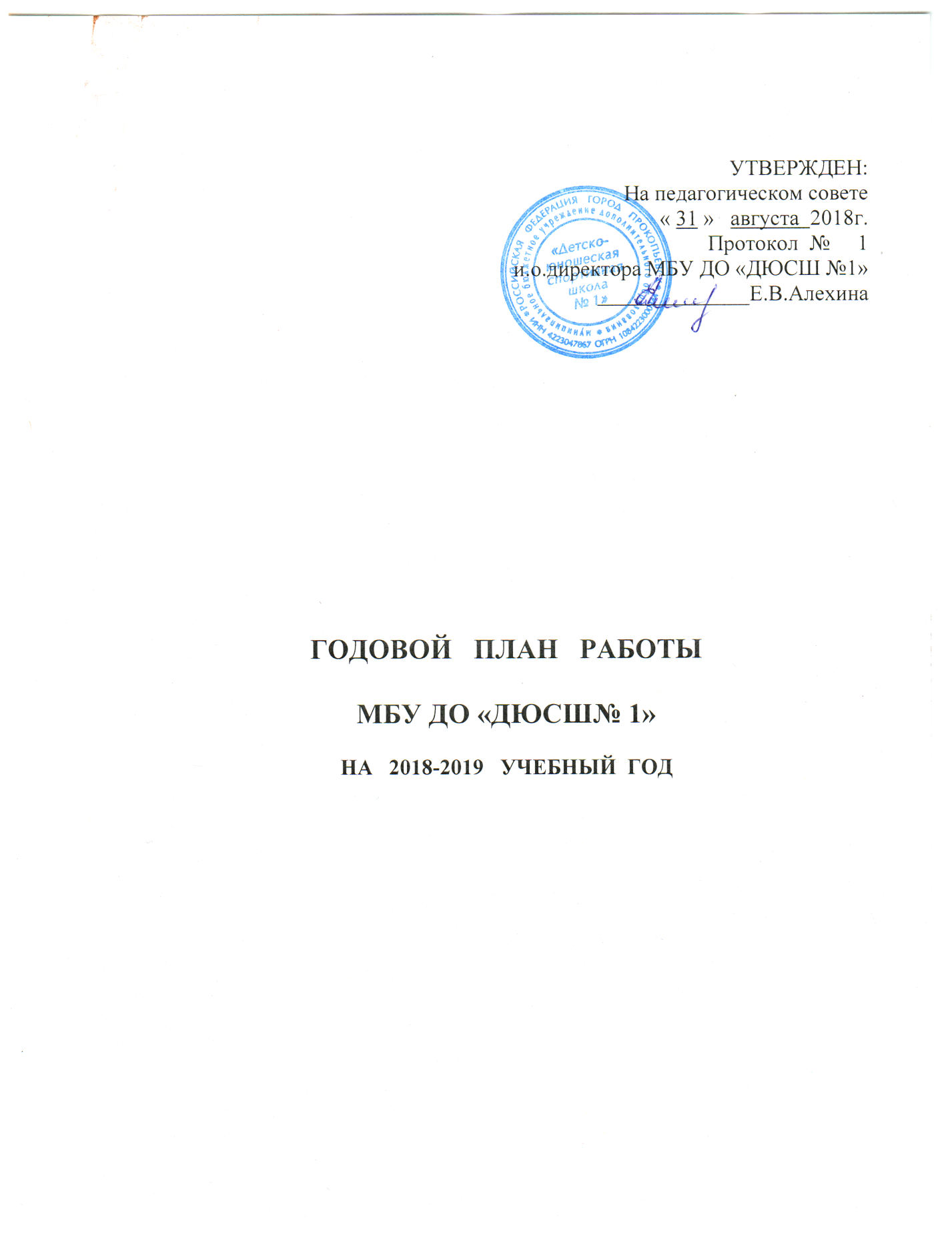 УТВЕРЖДЕН:На педагогическом совете« 31 »   августа  2018г.Протокол  №     1и.о.директора МБУ ДО «ДЮСШ №1»______________Е.В.АлехинаГОДОВОЙ   ПЛАН   РАБОТЫМБУ ДО «ДЮСШ№ 1»    НА   2018-2019   УЧЕБНЫЙ  ГОДРАЗДЕЛЫ  ГОДОВОГО  ПЛАНА1.   Анализ работы  МБУ ДО «ДЮСШ № 1» за 2017-18уч.г.2.   Цели и задачи МБУ ДО «ДЮСШ № 1» 3.   Организационная работа.4.   Учебно-спортивная работа.5.   Учебно-воспитательная работа.6.   Агитационно-пропагандистская работа.7.   Финансово-хозяйственная деятельность. 8.   Работа с общеобразовательными школами.9.   Контроль за организацией работы МБУ ДО «ДЮСШ № 1» 10.  Работа с педагогическими кадрами по идейному и профессиональному                                                                                                                                       совершенствованию.1.АНАЛИЗ  РАБОТЫ  ДЮСШ № 1за 2017-18 учебный год.ДЮСШ № 1 основана 01.02.2008г. и ведет работу по трем отделениям: футбол, хоккей с шайбой, фигурное катание. Работа ДЮСШ № 1 в учебном году 2017-2018 осуществлялась на основании годового плана направленная на выполнение поставленных задач.  Согласно,  утвержденного плана в учебном году проводились педагогические, тренерские и методические  советы. В целях повышения педагогического мастерства тренеров-преподавателей проводились открытые и показательные уроки с полным разбором и анализом урока.В спортивном сезоне 2017-2018гг. учебно-тренировочный процесс осуществлялся на основании дополнительных и предпрофессиональных программ и программ по спортивной подготовке по видам спорта, годовых планов работы на этапах спортивно-оздоровительном, начальной подготовки, учебно-тренировочном.Согласно утвержденной тарификации на 2017-18 учебный год было протарифицировано 984 чел. ( хоккей-410 уч-ся; футбол-420 уч-ся; фигурное катание-154 уч-ся)  – 51 учебная группа у 19 тренеров-преподавателей:  СОГ			- 16 групп,		341 учащихся.		НП до 1 года	- 13 групп,		241 учащихся,		НП свыше 1 года	- 5 групп, 		98 учащихся,		ТЭ до 2х лет	- 8 групп,		136 учащихся,		ТЭ свыше 2х лет	- 9 групп,		168 учащихся,Образование педагогических работников по профессиональным стандартам:Все  педагогические работники МБОУ ДО  «ДЮСШ №1»  имеют среднее или высшее профессиональное образование в области физической культуры и спорта, что соответствует профессиональным стандартам  (утвержденные приказом Министерства труда и социальной защиты Российской Федерации от 7 апреля 2014 года N 193н, с изменениями на 28 января 2017 года  N 727н). Курсы повышения квалификации:         100% педагогических работников прошли обучение:- курсы повышения квалификации в ГАОУ ДПО КО  «Региональный центр подготовки персонала «ТЕТРАКОМ», по программе «Оказание первой медицинской помощи» - 2017г  (в объеме 24 ч.). - у всех действующие курсы повышения квалификации по программе тренер или тренер-преподаватель: г. Прокопьевск, г. Омск Тренеры и тренеры-преподаватели-19человек:Категория на 01.01.2018 г.:10 чел. - высшая категория5 чел. -1 категория2 чел. - соответствие занимаемой должности (1чел.-2014г, 1 чел-2015г)2 чел. - без категории (трудоустройство 2 чел.-10.10.2016г, 1 чел.-01.12.2017г)Образование:12чел-высшее профессиональное образование8чел.-среднее-профессиональное образование2017-18гг.-уволены тренеры-преподаватели: отд. футбол Болкисев А.С-01.12.2018г, Наборщиков М.В-07.05.2018г 2017-18гг.-приняты тренеры-преподаватели: отд. футбол - Ониани Ш.Р-14.05.2018г, Мамуров Д.К-03.09.2018г, Гарифулин И.З - 03.09.2018г2018-2019гг.-3,4ст. вакансияЗвание «Отличник ФК и С» имеют 1 тренер-преподаватель Яловой В.В.	Основными показателями работы спортивной школы являются:- состояние здоровья и физическая подготовленность учащихся.- сохранение контингента занимающихся.- рост спортивных результатов выступлений на соревнованиях различного ранга.Количество разрядников МБОУ ДО «ДЮСШ № 1» подготовленных за 2017-2018 уч. годОтчет по итогам спортивного сезона за период  2017-18уч.г.-отделение хоккей: «Золотая шайба» им.А.В.Тарасова г.Дмитров «Шахтер-05,06» тр.Михеев С.Н., Филатьев А.Ю  7 место  из 64 команд  03-11.04.2018г«Золотая шайба» им.А.В.Тарасова пгт.Грамотеино «Шахтер-05» тр.Михеев С.Н.1 место  из 6 команд  02-04.02.2018г«Золотая шайба» им.А.В.Тарасова пгт.Грамотеино «Шахтер-07» Габидулин Р.Р.8 место  из 8 команд  16-18.02.2018г«Золотая шайба» им.А.В.Тарасова пгт.Грамотеино«Шахтер-08» -тр.Яловой В.В 6 место  из 8 команд  16-18.02.2018г«Турнир по хоккею  «Кубок Айсберга» среди дет. 2010г.р. г.Новосибирск«Шахтер-10» тр.Кривущенко А.М.  3 место  из 12 команд  «Открытые областные соревнования, турнир на призы фонда  «СУЭК-регион»», среди юн. 2007-08г.р. г.Л-Кузнецкий«Шахтер-07»тр.Габидулин Р.Р. 1 место из 4 команд«Открытый областной блиц турнир по хоккею посвященный 20-летию МБОУ ДО  «ДЮСШ» среди дет. 2010-11г.р. г.Л-Кузнецкий«Шахтер-10»тр. Кривущенко А.М. 2 место из 5 команд«Турнир по хоккею Кубок ПОБЕДЫ» среди дет. 2010г.р. г.Новосибирск«Шахтер-10»тр. Кривущенко А.М. 5 место из 12 команд «Турнир  Звездочки победы», среди юн. 2009.р.г.Междуреченск 04-06.05.2018г«Шахтер-09»тр.Ленченков В.А  «Турнир  Звездочки победы», среди юн. 2008.р.г.Междуреченск 27-30.04.2018г«Шахтер-08»тр. Яловой В.В 6 место из 6 команд«Турнир  посвященный Дню победы», среди юн. 2006-07г.р.г.Кемерово«Шахтер-07,06»тр.Габидулин Р.Р. , Филатьев А.Ю 5 место из 6 команд«Открытый городской Турнир  посвященный Дню победы» и закрытию хоккейного сезона, среди юн. 2001-03.р.г.Прокопьевск «Шахтер-01,02»тр. Ленченков В.А, Кривущенко А.М 1 место из 4 команд«Шахтер-03»тр. Долгов Г.В 3 место из 4 команд«Турнир  посвященный Дню победы» среди юн. 20011.р.г.Прокопьевск  «Шахтер-11» тр. Долгов Г.В 5 место из 6 команд«Открытый турнир  ДЮСШ №6», среди юн. 2007-08г.р.г.Кемерово«Шахтер-07»тр.Габидулин Р.Р. 3 место из 5 команд«Открытый турнир  ДЮСШ №6», среди юн. 2006.р. посвященный  «Дню защитника Отечества г.Кемерово«Шахтер-06»тр.Филатьев А.Ю 4 место из 6 командОткрытый турнир по хоккею  «Кубок весны» среди дет. 2009-10г.рг.Белово«Шахтер-09,10» тр.Ленченков В.А, Кривущенко А.М  6 место из 6 командОткрытый турнир по хоккею  «Кубок осени» среди дет. 2009г.р«Шахтер-09» тр.Ленченков В.А 6 место из 6 команд«Открытый Городской турнир   «На при з Деда Мороза »среди юн.2007-08г.р.» г. Ленинск-Кузнецкий«Шахтер-07»тр.Габидулин Р.Р. 2 место из 4 команд«Открытое городской турнир по хоккею» среди дет.2004-06г.р. г .Прокопьевск«Шахтер-04» тр.Долгов Г.В  1 место из 3 команд«Шахтер-05» тр.Михеев С.Н.  2 место из 3 команд«Шахтер-06» тр.Филатьев А.Ю  3 место из 3 команд«Открытый городской турнир по хоккею «Рождественские встречи» среди дет.2009-10г.р. г. Прокопьевск«Шахтер-09» тр.Ленченков В.А  3 место из 6 команд«Шахтер-10» тр.Кривущенко А.М  4 место из 6 командТоварищеские игры-73шт-отделение футбол:-Отделение фигурное катание:	В летний период 2018г. 110 спортсмена приняли участие в учебно-тренировочном сборе, оздоровились и прошли предсезонную подготовку в  загородном оздоровительном центре  «Ёлочка», с 20 июня 2018г. в пгт.  «Трудармейский» была начата ледовая подготовка для учащихся под руководством тренеров-преподавателей Ялового В.В, Долгова Г.В, Поздняковой О.С., Юзкаевой Э.Ш, Красноперова О.А.	В течение года работали со спонсорами, которые на протяжении всего спортивного сезона оказывали большую финансовую поддержку:Волков А.А. ООО ГОФ «Прокопьевская»«Ветераны» хоккея г.Прокопьевска Кинаев Н.В  «Паритет»ЦЕЛИ  И  ЗАДАЧИ  МБОУ ДО «ДЮСШ № 1» на 2018-2019 уч.год	С целью дальнейшего улучшения организации учебно-тренировочного процесса на основе современной методики тренировки и освоения юными спортсменами  высоких тренировочных соревновательных нагрузок, достижения ими разностороннего физического развития перед тренерским составом ДЮСШ № 1 в этом учебном году ставятся следующие задачи:	1. Внедрять наиболее эффективные формы и методы организации управления учебно-тренировочным процессом.	2. Работать над укреплением материально-технической базы школы для качественного выполнения учебных программ.	3. Осуществлять подготовку и воспитание индивидуально подготовленных спортсменов  для сборных команд города и команд мастеров.	4. Воспитывать трудолюбие и сознательное отношение к учебно-тренировочным занятиям и соревнованиям у своих воспитанников.	5. Вести работу по привлечению учащихся к систематическим занятиям физической культурой и спортом, оказывать всестороннюю помощь общеобразовательным школам в организации методической и спортивной работы.	6. Успешно выступать сборными командами ДЮСШ № 1 в зональных соревнованиях Первенства области и Кубка зоны «Сибирь» (отд. футбол), первенства Сибирского и Дальневосточного федеральных округов (отд.хоккей), областных соревнованиях (отд. фигурного катания).	7. Подготовить и рекомендовать  лучших учащихся УОР г. Л-Кузнецкий. (отд. футбол, хоккей, фигурное катание), в команду мастеров «Шахтер» (отд. хоккей).  Следить за повышением спортивного мастерства воспитанников ДЮСШ № 1.	8. Подготовить спортсменов массовых разрядов:Юн.фигурист-20чел; I юн. - 5 чел.; II юн. - 10 чел.; III юн. - 50 чел; III взр. - 5 чел; II взр.- 2 чел;I взросл. - 2 чел.ЗАДАЧИ1.Продолжить работу по качественному  повышению учебно-воспитательного процесса, способствовать формированию сознательной дисциплины учащихся.2. Продолжить работу педагогического коллектива по внедрению педагогических идей. Быть центром подготовки молодой смены в команду мастеров «Шахтер».3. Направить усилия педагогического коллектива на дальнейшее совершенствование учебно-воспитательного процесса.4. Улучшить работу на этапах подготовки. ОРГАНИЗАЦИОННАЯ  РАБОТАУЧЕБНО-СПОРТИВНАЯ  РАБОТАУЧЕБНО-ВОСПИТАТЕЛЬНАЯ  РАБОТАПОМОЩЬ  МОЛОДЫМ  ТРЕНЕРАМАГИТАЦИОННО-ПРОПАГАНДИСТСКАЯ  РАБОТАФИНАНСОВО-ХОЗЯЙСТВЕННАЯ  ДЕЯТЕЛЬНОСТЬРАБОТА  С  ОБЩЕОБРАЗОВАТЕЛЬНЫМИ  ШКОЛАМИКОНТРОЛЬ  ЗА  ОРГАНИЗАЦИЕЙ  РАБОТЫ  ДЮСШРАБОТА  С  ПЕД.  КАДРАМИ ПО  ИДЕЙНОМУИ  ПРОФЕССИОНАЛЬНОМУ  СОВЕРШЕНСТВОВАНИЮ ПЕДАГОГИЧЕСКИЕ  СОВЕТЫСентябрь 1. Утверждение годового плана-графика работы на учебный год2. Тарификация на новый учебный год. 3. Состояние учебно-тренировочного процесса в ДЮСШ №1. 4. План работы методического совета и его утверждение.5. Организационные вопросы.Декабрь 1. Итоги работы ДЮСШ № 1 за период сентябрь - декабрь 2018г.г.2. Проблема финансирования на период 2018-19уч.г.3. Состояние воспитательной работы в ДЮСШ № 1.4. Индивидуальная работа с учащимися.Март 1. Оказание методической и практической помощи общеобразовательным школам тренерами- преподавателями ДЮСШ № 1.  2. Состояние учебно-тренировочного процесса в каникулярное время.3. Итоги фронтальной  проверки. Май 1. Организация спортивно-оздоровительной работы в летний период в ЗОЦ «Ёлочка».2. Нагрузка тренеров-преподавателей на 2019-2020 уч.год.3. Предварительная тарификация.ПЛАН  ЗАСЕДАНИЙ  ТРЕНЕРСКОГО  СОВЕТАМБУ ДО «ДЮСШ № 1»  НА  2018-2019 УЧ. ГОДПриложение № 1	1. Привлечение к работе в выходные и нерабочие праздничные дни допускаются  работники МБУДО«Детско-юношеская спортивная школа № 1», МБФСУ «СШ №1 » отгулы предоставляются сразу или к отпуску. 	Контроль за работу в нерабочие праздничные и выходные дни возлагается на зам. директора по УВР, зам. директора по СП и председателя проф. комитета МБУ ДО «ДЮСШ № 1», МБФСУ «СШ №1 ».	2. Табель учета использования рабочего времени технического персонала МБУ ДО «ДЮСШ № 1», МБФСУ «СШ №1 » обязан вести специалист по кадрам.ОтделенияТренеры-преподаватели (человек)Футбол8Хоккей с шайбой9Фигурное катание3Итого:202017-2018уч.г.2018-2019уч.г.количество групп-51шт.количество групп-56шт.количество учащихся-984чел.количество учащихся-1051чел.количество педчасов – 503ч.количество пед. часов – 568ч.Пед.ставки- 27,9ч.            Пед. ставки- 31,6ч.            Потеря детей- 32 чел.Потеря детей- 0 чел.Выпуск- 68 чел.Выпуск- 34чел.Уволено-2 тренераУволено-2 тренера-преподавателяПринято -3 тренераПринято -3 тренера-преподавателяОтделение фигурное катаниеОтделение футболОтделение хоккейюный фигурист – 9 чел.3 юношеский сп. р. – 6 чел.2 юношеский  сп. р - 6 чел.1 юношеский сп. р – 3 чел.2 спортивный сп. р – 6 чел.1 спортивный сп. р – 5 чел.3 юношеский сп. р. – 54 чел.2 юношеский сп. р  - 21 чел.1 юношеский сп. р – 3 чел.2 спортивный сп. р – 6 чел.1 спортивный сп. р – 5 чел.3 юношеский сп. р. – 14 чел.1 юношеский сп. р – 27 чел.3 спортивный сп. р – 13 чел.Итого: 35Итого: 89Итого: 54ФИОСумма по смете на сезонВыделено из бюджетных средствДополнительные средства (родители, спонсоры)Ленченков В.А.Кривущенко А.М.«Шахтер-01-02»1 608 373,07349 288, 4634 000Долгов Г.В.«Шахтер-03-04»761 304,1293 600300 800Михеев С.Н.«Шахтер-05»443 383145 700425 000-родители110 000-спонсорыФилатьев А.Ю.«Шахтер-06»506 460798 000550 000Габидулин Р.Р.«Шахтер-07»665 213438 040642 600№СоревнованиеКоманда, тренерМесто101.10.2017 г. г. Прокопьевскст. Локомотив (Школа№14)Традиционный блиц-турнир «Футбольный марафон-2017» на призы ОАО «Прокопьевское транспортное управление» посвящ. памяти первого президента клуба «Локомотив» Погребняка В.И. и 1-го директора клуба «Локомотив» Коростина А.А. ср. дворовых команд 2005-2006-2007 и мл.г.р.старшая группа: Хатыпов С.Г.«Школа №15»«Лунтики»младшая группа: Карпов Д.Л.«Шахтер-07»«Заря»IIIIII206-08.10.2017 г. г. Прокопьевскст. СРЦ «Солнечный»IX Открытое первенство «ДЮСШ №1» по футболу памяти Иванченко В.В. среди мальчиков 2006-2007 г.р.«Шахтер-06» Уныченко Е.А.«Шахтер-07» Карпов Д.Л. 47303.11.2017 г. г. Прокопьевскспортзал СК «Снежинка»Блиц-турнир по мини-футболу среди юношей 2008-2009 г.р., посвященный «Дню народного единства»«Барселона» Юркин М.А.«ЦСКА» Юркин М.А.IIV403-05.11.2017 г. г. ГурьевскРегиональный открытый турнир по мини-футболу среди детей 2006-2007 г.р., на призы семьи Далакян                                                                                                                                                  «Шахтер-06» Уныченко Е. А.I508-10.12.2017 г. Прокопьевскспортзал КузГТУXIX Традиционный зимний турнир по мини-футболу «Возрождение» памяти ветерана прокопьевского футбола А. Чернова среди юношей 2004-2005 г.р.«Шахтер-04» Уныченко Е.А.«Шахтер-05» Хатыпов С.Г.IIIII623.12.2017 г. г. Прокопьевскспортзал ГБПОУ «ПТФК»Традиционный блиц-турнир по мини-футболу на призы «Деда Мороза» среди юношей 2008-2009 г.р.«Шахтер-08» Юркин М.А.«Спартак» Юркин М.А.III727-29.12.2017 г. г. НовокузнецкТрадиционный турнир по футболу среди детских команд 2008 г.р.«Зимний Кубок Новокузнецка»«Шахтер-08» Юркин М.А.7812.12.2017г.-14.01.2018г. г. Прокопьевскстадион «Шахтер»Зимнее первенство города по футболу среди детско-юношеских команд 2003-2004 г.р.«Спартак» Коржев С.И.«Бер.роща» Коржев С.И.«Школа№10» Коржев С.И.«Школа №15» Хатыпов С.Г.«Кедр» Уныченко Е.А.«Динамо» Уныченко Е.А.5II64IIII904.01.2018 г. г. КиселевскТурнир по мини-футболу «Юность Кузбасса» на призы ОАО «Знамя» среди юношей 2007-2008 г.р., посвященный памяти А.Ф. Еремина«Шахтер-07»  Карпов Д.Л.«Шахтер-08» Юркин М.А.II71014.01.2018 г. п. ТрудармейскийОткрытый турнир МАУ ДО «ДЮСШ» по мини-футболу среди юношей 2006-2007 г.р.«Шахтер-07»  Карпов Д.Л.III1104.03.2018 г. п. ТрудармейскийОткрытый турнир по мини-футболу посвященный «Дню защитника Отечества" среди юношей 2006-2008 г.р.«Шахтер-06» Уныченко Е.А.I1204.02-11.03.2018г. г. Прокопьевскст. СРЦ «Солнечный»Зимнее первенство города по футболу среди детско-юношеских команд 2005-2006 г.р.«Школа №15» Хатыпов С.Г.«ДЮСШ№1»  Хатыпов С.Г.«Факел» Уныченко Е.А.«Локомотив» Уныченко Е.А.«Школа№10» Коржев С.И.«Шахтер-07»  Карпов Д.Л.IIIII5I461303.03.2018 г.  п. ТрудармейскийТурнир по мини-футболу посвященный дню Защитника Отечества среди юношей 2007 -2008 г.р.«Шахтер-07»  Карпов Д.Л.I1407-09.03.2018 г. г. Ленинск-КузнецкийФутбольная детско-юношеская «Лига Сибири» по мини-футболу среди юношей 2007-2008 г.р.«Шахтер-07»  Карпов Д.Л.51516-18.03.2018 г. г. Прокопьевскспортзал КузГТУТрадиционный турнир по мини-футболу памяти А.А. Шмаль среди юношей 2007-2008 г.р.«Шахтер-07»  Карпов Д.Л.«Шахтер-08» Юркин М.А.5716XXXIV Традиционный турнир по мини-футболу «Надежда»  среди юношей:2005 г.р. г. Осинники 30-31.03.2018 г.2006 г.р. г. Осинники 30-31.03.2018 г.2009 г.р. г. Осинники 24-25.03.2018 г.2003 г.р. г. Осинники 28-29.03.2018 г.2007 г.р. г. Осинники 26.03.2018 г.«Шахтер-05» Хатыпов С.Г.    «Шахтер-06» Уныченко Е.А.    «Шахтер-09» Наборщиков М.А.«Шахтер-03» Коржев С.И.«Шахтер-07»  Карпов Д.Л.II45551729.04.2018 г. г. Прокопьевскст. СРЦ «Солнечный»Техника игры в футбол среди юношей 2006-2007 г.р.«Локомотив» Уныченко Е.А.«Звезда» Уныченко Е.А.«Шахтер-07»  Карпов Д.Л.IIIIII1801.06.2018 г. г. Прокопьевскст. СРЦ «Солнечный»Блиц-турнир по мини-футболу среди мальчиков 2009-2010 г.р., посвященный «Дню Защиты детей»«Шахтер-09» Ониана Ш.Р.«Шахтер-10» Хатыпов С.Г.    III19Первенство Кемеровской области по футболу среди детско-юношеских команд зона «Юг»2006 г.р. г. Прокопьевск 18-20.06.2018 г.2007-2008 г.р. г. Новокузнецк июнь 2018г.2005 г.р. г. Междуреченск 18-20.06.2018 г.«Шахтер-06» Уныченко Е.А. «Шахтер-07»  Карпов Д.Л.«Шахтер-05» Хатыпов С.Г.  III (не вышли)5 (не вышли)II (вышли)20ФИНАЛ Первенства Кемеровской области по футболу среди детско-юношеских команд зона «Юг»2003 г.р. г. Прокопьевск 02-06.09.2018 г.2002 г.р. г. Прокопьевск 14-16.09.2018 г.2005 г.р. г. Новокузнецк 05-09.09.2018 г.«Шахтер-03» Коржев С.И.«Шахтер-02» Коржев С.И.«Шахтер-05» Хатыпов С.Г.  5IIIIII№Мероприятие, сроки, местоКол-воФ.И.спортсменаГод рожденияРезультат разрядТренер-преподаватель1Областные соревнования по ф/катанию «Беловские весточки» 1 этап Кубка Кузбасса, 27-29.10.17 г. г.Белово14Вдовик Дарья 2005Юртайкина Карина 2007Белоконь Арина 20051м-1сп.1м-1сп.2м-1сп.ПоздняковаПоздняковаПозднякова2Традиционный региональный турнир по ф/катанию на приз главы г. Новокузнецка,2 этап Кубка Кузбасса 09-11.11.17 г. г. Новокузнецк8Вдовик Дарья 2005Белоконь Арина 2005Нигай Александра 20031м-1сп.3м-1сп.2м-КМСПоздняковаПоздняковаПозднякова3Классификационные соревнования по ф/катанию «Золотая осень» 25-26.11.17 г. г. Прокопьевск58юный фигурист – 2 чел.3 юношеский сп. р. – 3 чел.2 юношеский  сп. р - 2 чел.ПоздняковаЮзкаеваКрасноперова4Открытое первенство Новосибирской области по ф/катанию 08-10.12.17 г. г. Новосибирск7Вдовик Дарья 20051м-1сп.Позднякова5Традиционное соревнование» Открытое первенство г. Междуреченска на приз Деда Мороза» по ф/катанию 23.12.17 г. г. Междуреченск14Шехель Виктория 20092 м-2юн.Позднякова6Классификационные соревнования по ф/катанию на приз «Деда Мороза» 20-22.12.17 г. г. Прокопьевск75юный фигурист – 6 чел.3 юношеский сп. р. – 8 чел.2 юношеский  сп. р - 3 чел.1 юношеский сп. р – 2 чел..ПоздняковаЮзкаеваКрасноперова7Первенство Кемеровской области по ф/катанию среди юниоров и юниорок7Вдовик Дарья 20051м-1сп.Позднякова8Классификационные соревнования по ф/катанию на приз «Февральская снежинка» 23-24.02.18 г. г. Прокопьевск14ПоздняковаЮзкаеваКрасноперова9Областные соревнования по ф/катания « Кузбасские зори» 02-04.03.18г г. Белово 19Юртайкина Карина 2007Вдовик Дарья 2005Нигай Александра 2003Заниздра Анастасия 20072м-1сп.1м-КМС3м-КМС3м-2сп.ПоздняковаПоздняковаПоздняковаПозднякова10Открытое первенство г. Междуреченска « Апрельские коньки» 21.04.18 г. г. Междуреченск17Шехель Виктория 2009Недорезова Милана 20112 м-2юн.3м-ю.фПоздняковаЮзкаева11Чемпионат Кемеровской области по ф/катанию 4 этап Кубка Кузбасса 26-27.04.18 г.г. Кемерово10Вдовик Дарья 20053м-КМСПозднякова12Всероссийские соревнования по ф/катанию «Сибирские коньки»15-17.04.18 г. г. Омск1Вдовик Дарья 20051м-1сп.Позднякова13Традиционный открытый турнир по ф/катанию «Звездочки победы», посвященный 73-й годовщине победы54юный фигурист – 11 чел.3 юношеский сп. р. – 4 чел.2 юношеский  сп. р - 2 чел.1 юношеский сп. р – 3 чел.2 спортивный разрад-4 чел.ПоздняковаЮзкаеваКрасноперова 1.Составить и утвердить план работы на 2018-2019 учебный год.до 10.09.18гЗам.директора  по УВР,Инструктора-методисты2.Составить план заседаний педагогического совета на новый учебный год.До 01.10.18гЗам.директора  по УВР3.Составить  график внутришкольного контроляДо 01.10.18гЗам.директора  по УВР4.Составить план спортивно-массовых мероприятий по отделениям.      До 01.10.18гзам.директора по СМР5.Подготовить и утвердить расписание учебно-тренировочных занятий.До 01.09.18г.Зам.директора  по УВР6.Составить график проведения открытых УТЗ.До 01.10.18г.инструктор-методист7Проводить тренерские советы по отделениям:ФутболХоккейФигурное катаниеПоследний вторник месяцаПоследняя пятницаПоследний понедельникМетодисты, ответственные тренеры-преподаватели на отделениях8.Вести учет присвоения категорий тренерско-преподавательскому составу.В течение годаЗам.директора  по УВР9.Принять участие в областном, городском смотре-конкурсе на лучшую постановку спортивной работы среди ДЮСШ.По плануЗам.директора  по УВР10.Составить отчет по итогам года.До 20.12.18г.Зам.директора  по УВР11Составить отчет по форме 5-ФК, 1-ФК, 3-ФК, муниципальное задание.До 25.12.18гЗам.директора  по УВР12Составить планы работы на каникулярное время.Октябрь,декабрь, мартзам.директора по СМР13Провести работу по организации летнего отдыха учащихся.Апрель-майЗам.директора  по УВР, зам.директора по СМР14Выписать периодическую печать и приобретать методическую литературу.В течение годаинструктор-методист1Сформировать команды по возрастам для участия в первенстве Росси по хоккею регион «Сибирь-Д.Восток».До 10.09.18г.Тренеры-преподаватели, ответственные тренеры-преподаватели на отделениях2Оформить заявочные листы на участие в региональном первенстве России и провести страхование учащихся.До 10.09.18гтренеры-преподаватели на отделениях3Принять участие в соревнованиях различного уровня .По календарюзам.директора по СМР, тренеры-преподаватели на отделениях4Определить нагрузку и провести тарификацию тренерско-преподавательского состава.До 01.09.18г.Зам.директора  по УВР5Провести набор и комплектование учебных групп.До 01.09.18г.тренеры-преподаватели на отделениях6Вести учет присвоения и подтверждения спортивных разрядов учащихся.В течении годаинструктор-методист, тренеры-преподаватели на отделениях7Вести учет спортивных достижений учащихся по отделениям.В течение годаинструктор-методист, Зам.директора  по УВР8Осуществлять внутришкольный контроль за качеством учебно-тренировочного процесса.В течение годаУчебная часть9Провести летние учебно-тренировочные сборы в ЗОЦ «Ёлочка»Июнь - августтренеры-преподаватели на отделениях10Организовать посещение и просмотр игр  среди  команд мастеров.В течение сезонатренеры-преподаватели на отделениях: футбол, хоккей11Организовать судейскую практику спортсменам-инструкторам  на играх.В течение сезонаответственные тренеры-преподаватели на отделениях12Составить календарный план спортивно-массовых мероприятий.До 01.10.18г.Зам.директора по СМР13Принять и утвердить зачетные и переводные нормативы для приема и перевода в ДЮСШ  по отделениям.Сентябрь-октябрь,Апрель-майинструктор-методист, Зам.директора  по УВР14Составить списки сборных команд на отделениях по возрастамДо 01.10.18г.ответственные тренеры-преподаватели на отделениях, инструктора-методисты15Провести массовые мероприятия, спортивные праздникиПо календарному плануинструктора-методисты,Зам.директора по СМР16Вести контроль за ведением учебной документации.В течение года.инструктор-методист, Зам.директора  по УВР17Провести предварительную тарификацию на 2018-2019уч.годМай 2018г.Зам.директора  по УВР1Составить и утвердить планы воспитательной работы.01.09.18г.инструктор-методист, тренеры-преподаватели 2Организация и посещение спортивных и  культурно-массовых мероприятий.В течение годаИнструктора-методисты,Зам.директора по СМР тренеры-преподаватели3Проведение бесед и лекций в учебных группах.В течение годатренеры-преподаватели Инструктора-методисты4Провести беседы с учащимися по ТБ во время УТЗ и соревнований и правилам противопожарной безопасности.сентябрьтренеры-преподаватели5Провести беседы с учащимися в группах по правилам поведения на спортивных сооружениях, площадках и т.д.сентябрьтренеры-преподаватели6Регулярно проводить собрания учащихся по группам с определением задач, подведением итогов учебного и воспитательного процессов.Раз в месяцинструктор-методист, тренеры-преподаватели7Участие в субботниках, уборка мест занятий, раздевалок. В течение годатренеры-преподаватели8Поддерживать связь с общеобразовательными школамиВ течение годаИнструктора-методисты,Зам.директора по СМР тренеры-преподаватели9Осуществлять контроль за учебой и посещаемостью занятий в общеобразовательных учреждениях.В течение годатренеры-преподаватели10Принять участие в неделе борьбы со СПИДом и наркоманией «Делай вместе, делай как мы, делай лучше нас»2-я декада октябряИнструктора-методисты,Зам.директора по СМР, совместно со шк. № 15 11Праздник «Посвящения в учащихся в ДЮСШ» отд. футболуНоябрь-декабрьИнструктора-методисты,Зам.директора по СМР12 Подведение итогов работы за 20016-2017 учебный годКонец октябрь Администрация ДЮСШ, ст.инструктор-методист13«Спорт без границ» в день народного единства02.11.17 г.Инструктора-методисты,Зам.директора по СМР, тренеры-преподаватели14Конкурс стенных газет к Новому году 20.12.17г.Зам.директора по СМР, тренеры-преподаватели15Конкурс «А, ну-ка парни!» между отделениями23.02.17г.Инструктора-методисты,Зам.директора по СМР, тренеры-преподаватели16Конкурс «По технике игры в футбол» в группах НПКонец марта Инструктора-методисты,Зам.директора по СМР, тренеры-преподаватели отделения футбол17Соревнования в группах НП по отделениям «Веселые старты»В течение годаИнструктора-методисты,Зам.директора по СМР, тренеры-преподаватели, учащиеся гр.НП18Выпускной вечер Апрель - майАдминистрация ДЮСШ19Работа с трудными подросткамиВ течение годаЗам.директора  по УВР, инструктора-методисты,тренеры-преподаватели20Оказывать помощь в проведении соревнований школам города ПрокопьевскаВ течение годаАдминистрация 21Оказывать помощь в самообразовании1 раз в квартал Зам.директора  по УВР, инструктора-методисты,22Участие в Спартакиаде среди ДЮСШ, Управления по ФК и С.По плануАдминистрация,Зам.директора по СМР, тренеры-преподаватели1.Провести семинар по ведению документации15.09.17г.Зам.директора  по УВР2.Изучение программ для ДЮСШ по видам спорта Сентябрь инструктор-методист,тренеры-преподаватели3.Систематически оказывать помощь в составлении тематических плановЗам.директора  по УВР инструктор-методист4.С целью оказания методической помощи посещать занятия и соревнования молодых тренеров-преподавателейВ течение годаАдминистрация 5.Практиковать совместные посещения занятий молодых специалистов и администрации с последующим их анализомВ течение годаАдминистрация, ответственные тренеры-преподаватели, методисты6.Оказывать помощь в самообразовании тренеров-преподавателейВ течение годаАдминистрация, инструктора-методисты7. Вовлекать молодых специалистов в общественную жизнь школыВ течение годаАдминистрация инструктора-методисты8.Изучать условия быта отдыха сотрудников ДЮСШВ течение годаПрофком 9.Наметить перспективы развития проф. мастерства (определить лучшие методы и формы работы у молодых тренеров) учеба в ВУЗахВ течение годаЗам.директора  по УВР инструктор-методист10.Проанализировать работу по наставничеству1 раз в кварталАдминистрация 11.Помощь психолога В течение года      Методисты 1.Пропагандировать все проводимые соревнования, мероприятия по календарюВ течение годаИнструктор-методисты,Зам.директора по СМР2.Освещать в местных СМИ результаты выступлений учащихсяВ течение годаЗам.директора по СМР3.Оформлять наглядную агитацию на местах занятийВ течение годаинструктор-методисты тренеры-преподаватели4.Организовывать встречи с мастерами спорта, участниками ВОВ, афганцамиПо плану Зам.директора по СМР инструктора-методисты5.Регулярно выпускать Молнию -поздравленийВ течение годаинструктор-методист администрация6.Оформлять альбом «Наши выпускники»Жизнь ДЮСШ»В течение годаинструктора-методисты1.Составить сметы расходов на новый учебный год01.10.18г.Зам.директора по СМР2.Регулярно проводить инвентаризацию имущества ДЮСШВ течение годаЗам. директора по АХР3.Регулярно подавать в бухгалтерию табеля выходов до 20 числа каждого месяца1 раз в месяцЗам.директора по УВРСпециалист по кадрам4.Приобретать инвентарь и оборудованиеВесь годДиректор, зам. директора по АХР5.Составить смету расходов на годЯнварь Зам. директора по АХР, Зам.директора по СМР6.Подготовить базы ДЮСШ к началу годаЗам. директора по АХР7Проводить текущий ремонт уличных хоккейных коробок.В летний периодЗаведующий спортивным сооружением8Проводить текущий ремонт раздевалокВ летний периодЗаведующий спортивным сооружением ,тренеры-преподаватели9Поддерживать связь со спонсорамиВ течение годаЗам.директора по СМР10Посеять саженцы деревьев на закрепленных территорияхСентябрь- нач.октябряадминистрация11Подготовка закрепленных объектов в ЗОЦ «Елочка» к летнему сезону,консервация.Май,сентябрь.Заведующий спортивным сооружением1.Поддерживать постоянную связь с преподавателями школ, по отбору и укомплектованию групп ДЮСШВесь годЗам.директора по УВРтренеры-преподаватели2.Оказать помощь по благоустройству мест занятий при школахВесь годЗам. директора по АХЧ3.Участвовать в работе методических советов учителей ФК школ городаПо согласованиюинструктор-методист,Ответственные  тренеры-преподаватели4.Оказывать помощь в подготовке и проведении областной спартакиады среди школьников по футболуПо согласованиюАдминистрация, Ответственные  тренеры-преподаватели, инспектор по ФК Управления образования5.Провести первенство города по футболу среди школ города в зачет спартакиадыВесна, осеньЗам.директора по СМР1.Проверка тренеров-преподавателей  по вопросам:А) ход сдачи контрольных, переводных испытаний;Б) подготовка к летнему оздоровительному сезону2 раза в год1 раз в месяцинструктор-методисты Зам.директора по УВР Зам.директора по СМРКоллектив ДЮСШ2.Проверка состояния учебно-тренировочного процесса в группах1 раз в месяц Зам.директора по УВР 3.Проверка выполнения планирования1 раз в месяцЗам.директора по УВР4. Проверка записей в журналах 1 раз в месяцЗам.директора по УВР5.Составить тематику тренерских советов 1 раз в месяцЗам.директора по УВР Зам.директора по СМР инструктор-методисты №Содержание Сроки Ответственные 1.На заседаниях метод. совета рассмотреть вопросы:а) Утверждение планов метод. советаб) Единые требования пед. коллектива при переходе тренера-преподавателя из групп НП в ТЭ группы с  заслушиванием тренеров-преподавателей  работающих в этих группахСентябрь 3 раза в годОтветственные  тренеры-преподаватели  на отделенияхЗам.директора по УВР2.Организация самостоятельной работы тренера-преподавателя по самообразованию согласно индивидуального тематического планированияВ течении года тренеры-преподаватели  3.Проведение экзаменов по правилам судейства (утверждение экзаменационного материала)Апрель инструктор-методист, Ответственные  тренеры-преподаватели  на отделениях, тренеры-преподаватели  4.Изучение и распространение передового опыта:  В течении года Администрация 5.Провести учет прохождения курсов повышения квалификации Сентябрь,майЗам.директора по УВР6.Оказывать помощь руководителю метод. совета Управления образования  в организации и проведении соревнований По календарному плану инструктор-методист, Ответственные  тренеры-преподаватели  на отделениях7.На заседаниях тренерского совета совершенствовать научные знания,  изучать трудные разделы программ,  анализировать итоги открытых уроков, изучать состояние  преподавания и качество знаний учащихся. Знакомиться с новинками метод. литературы, нормативных документов В течении года Зам.директора по УВРинструктор-методист, Ответственные  тренеры-преподаватели  на отделениях8.Разработать тематику открытых уроков 15.10.09инструктор-методист, Ответственные  тренеры-преподаватели  на отделениях9.Пополнить кабинет литературой, ознакомить с ней тренеров-преподавателей В течении годаинструктор-методист, Зам.директора по УВР№Содержание Сроки Ответственные 1.1 заседание:отд. футболотд. хоккейотд. фигур. катаниеА) утверждение плана тренерского совета на 2018-19 уч. год;Б) обсуждение и утверждение календаря спортивно-массовых мероприятий;В) утверждение тематики докладов и графика показательных уроков, графика приема контрольных нормативовГ) итоги работы летнего оздоровительного сезона;Д) анализ выступлений учащихся в Первенстве России и Первенстве областиЕ) утверждение графика сдачи добровольных пожертвованийЖ) утверждение графика диспансеризации учащихсяЗ) выборы ответственного тренера-преподавателя на отделенияхИ) подведение итогов смотра-конкурса на всех отделениях.28.08.18г31.08.18г27.08.18гЗам.директора  по СМР,Зам.директора  по УВР, инструктора-методисты,тренеры-преподаватели 2.2 заседание:отд. футболА) отчет о  проведении летнего футбольного сезонаБ) отчет об итогах первенства области по футболуВ) итоги набора в группы начальной подготовки;Г) о подготовке и проведении футбольного марафона;Д) утверждение списков сборных команд;25.09.18г Зам.директора  по УВР, ст.инструктор-методист, инструктора-методисты,ответственные тренеры-преподаватели на отделении2.отд. хоккейА) комплектование команд по возрастамБ) отчет о подготовке документации для участия в Первенстве России регион  «Сибирь-Дальний Восток» В) отчет о результатах выступления в первенстве России команд: юношей 2002, 2003 г.р.                             юношей2004- 2005г.р.                            юношей 2006 г.р.                            юношей 2007 г.р.28.09.18гЗам.директора  по УВР, ст.инструктор-методист, инструктора-методисты,ответственные тренеры-преподаватели на отделенииКривущенко А.МДолгов Г.В.Михеев С.НФилатьев А.ЮГабидулин Р.Р2.отд. фигур. катаниеА) готовность учащихся к предстоящим соревнованиямБ) утверждение списков сборной Кемеровской области по фигурному катанию24.09.18гЗам.директора  по УВР, Зам.директора  по СМР инструктора-методисты,ответственные тренеры-преподаватели на отделении3.3 заседаниеотд. футбола) утверждение плана спортивно-массовых мероприятий на осенние каникулы;б) анализ приема контрольных нормативов;в) о проведении турнира «Золотая осень», «памяти В.В.Иванченко»;г) посвящение в учащиеся;д) утверждение графика плановой  проверки;е) подготовка к предстоящим соревнованиям, турнирам  «Возрождение» декабрь 2018г., «Зимнее пер-во города» 2003-04г.р, 2005-06г.р, 2007-08г.рж) проведение родительских собраний в учебных группах;30.10.18г.Зам.директора  по СМР,Зам.директора  по УВР, инструктора-методисты,тренеры-преподаватели 3.отд. хоккейа) утверждение плана спортивно-массовых мероприятий на осенние каникулы;б) подготовка  к проведению регионального турнира среди юношей 2002- 2003 г.р,  2004-2005г.р,2006г.р,2007г.р.в) проведение родительских собраний в учебных группах;г) утверждение графика плановой  проверки.26.10.18г.Зам.директора  по СМР,Зам.директора  по УВР, инструктора-методисты,Ленченков В.А,Кривущенко А.МДолгов Г.В.Михеев С.НФилатьев А.Ю3.отд. фигур. катаниеа) утверждение плана спортивно-массовых мероприятий на осенние каникулы;б) проведение родительских собраний в учебных группах;в) утверждение графика плановой  проверки.29.10.18г.Зам.директора  по СМР,Зам.директора  по УВР, инструктора-методисты4.4 заседаниеотд. футбола) обсуждение и утверждение плана спортивно-массовых мероприятий на период зимних каникул;б) о подготовке и проведения зимнего Первенства города среди СОШ и ООШ;в) анализ планов учебной и воспитательной работы.г)итоги проверки личных дел уч-ся;д) итоги плановой проверки посещаемости уч-ся во всех группах и на всех этапах подготовки;е)соблюдение температурного режима при проведении УТЗ на улице;ж) отчет о прошедших соревнованияхз)нормативные документы для присвоения спортивных разрядов учащимся;и) изменения условий труда и нормативных документов при переходе на реализацию программ спортивной подготовки, в связи с переименованием МБУ ДО  «ДЮСШ №1» в МБФСУ «СШ №1»27.11.18г..Зам.директора  по СМР,Зам.директора  по УВР, инструктора-методистыТренеры-преподаватели 4.отд. хоккейа) Итоги выступлений  команд юношей 2002- 2003 г.р,  2004-2005г.р,2006г.р,2007г.р.региональных турнирах;б) подготовка и заливка  льда на уличной коробкев) анализ планов учебной и воспитательной работы.г) итоги проверки личных дел уч-ся;д)итоги плановой проверки посещаемости уч-ся во всех группах и на всех этапах подготовки;е)соблюдение температурного режима при проведении УТЗ на улице;ж)нормативные документы для присвоения спортивных разрядов учащимся;з) изменения условий труда и нормативных документов при переходе на реализацию программ спортивной подготовки, в связи с переименованием МБУ ДО  «ДЮСШ №1» в МБФСУ «СШ №1»30.11.18г.Зам.директора  по СМР,Ленченков В.А,Кривущенко А.МДолгов Г.В.Михеев С.НФилатьев А.ЮЗам.директора  по УВР, инструктора-методисты,4.отд. фигур. катаниеа) анализ планов учебной и воспитательной работы.б) итоги проверки личных дел уч-ся;д)итоги плановой проверки посещаемости уч-ся во всех группах и на всех этапах подготовки;в)итоги выступлений  фигуристов за отчетный периодг)соблюдение температурного режима при проведении УТЗ на улице;д)нормативные документы для присвоения спортивных разрядов учащимся;д) изменения условий труда и нормативных документов при переходе на реализацию программ спортивной подготовки, в связи с переименованием МБУ ДО  «ДЮСШ №1» в МБФСУ «СШ №1»26.11.18гЗам.директора  по УВР, ст.инструктор-методист, инструктора-методисты,Зам.директора  по СМР5.5 заседаниеотд. футбола) Итоги работы за октябрь, ноябрь, декабрь сборных Командб)  утверждение плана спортивно-массовых мероприятий на зимние каникулыв) отчет о проведении турнира памяти А. Чернова «Возрождение»г) результаты внутришкольного контроля за первое полугодие;д)проведение новогоднего турнира на приз «Деда Мороза»е) празднование Новогоднего праздника коллективом  ДЮСШ №1ж) предстоящие соревнования25.12.18гЗам.директора  по УВР, инструктора-методисты,Зам.директора  по СМР5.отд. хоккейа) Итоги работы за октябрь, ноябрь, декабрь сборных Командб) результаты внутришкольного контроля за первое полугодие;в) проведение новогоднего турнира на приз «Деда Мороза»г) празднование Новогоднего праздника коллективом  ДЮСШ №1д) предстоящие соревнования28.12.18гЗам.директора  по УВР, ст.инструктор-методист, инструктора-методисты,Зам.директора  по СМР5.отд. фигур. катаниеа) итоги выступлений за октябрь, ноябрь, декабрь б)  результаты выступлений на областных соревнованияхв) подготовка и участие в Новогоднем фейерверкег) результаты внутришкольного контроля за первое полугодиед) празднование Новогоднего праздника коллективом  ДЮСШ №1е) предстоящие соревнования24.12.18г.Зам.директора  по УВР, инструктор-методисты,Зам.директора  по СМР6.6 заседаниеотд. футбола) Итоги работы за январьб) Индивидуальная работа с занимающимися гр. ТЭ свыше 2-х летв) Итоги прохождения медицинского осмотра г) Утверждение графика сдачи контр. нормативов по ОФП в спортивных группах д) предстоящие соревнованияе) сроки прохождения курсов повышения квалификации работниками 29.01.19гЗам.директора  по СП , инструктора-методисты,Аналитик6.отд. хоккейа) участие во 2 этапе регионального первенства  среди юношей 2002- 2003 г.р,  2004-2005г.р, 2006г.р,2007г.р. б) Индивидуальная работа с занимающимися гр. ТЭ свыше 2-х летв) Утверждение графика сдачи контр. нормативов по ОФП в спортивных группах г) предстоящие соревнованияд) сроки прохождения курсов повышения квалификации работниками25.01.19гЗам.директора  по СП, аналитик инструктор-методисты,Кривущенко А.МДолгов Г.В.Михеев С.НФилатьев А.ЮГабидулин Р.Р6. отд. фигур. катаниеа) Итоги работы за январьб) Индивидуальная работа с занимающихся гр. ТЭ свыше 2-х летв) Утверждение графика сдачи контр. нормативов по ОФП в учебных группах г) предстоящие соревнованияд) сроки прохождения курсов повышения квалификации работниками28.01.19гЗам.директора  по СП, инструктора-методисты,аналитик7.7 заседаниеотд. футбола) утверждение графика плановой  проверкиб) Утверждение плана на период весенних каникулв) Освоение программного материала в группах НПг) Предстоящие сор-я: проведении конкурса по технике игры в футбол и др.;д) отчет о прошедших соревнованиях26.02.19гЗам.директора  по СП, инструктор-методисты,аналитик7.отд. хоккейа) Утверждение плана на период весенних каникулб) подготовка к финалу регионального первенства среди юношей 2002- 2003 г.р,  2004-2005г.р,2006г.р,2007г.р.г) утверждение графика плановой  проверкид) Предстоящие соревнованияе) отчет о прошедших соревнованиях28.02.19гЗам.директора  по СП, инструктора-методисты,аналитик7.  отд. фигур. катаниеа) утверждение графика плановой  проверки.б) Утверждение плана на период весенних каникулв) Освоение программного материала в группах НПг) Предстоящие соревнованияд) отчет о прошедших соревнованиях25.02.19гЗам.директора  по СП, инструктора-методисты,аналитик8.8 заседаниеотд. футбола) Итоги выступлений команд за февраль, март  б) Подготовка сборных команд СШ для участия в областных соревнованиях в)первенство области по мини-футболу «Надежда»в) результаты плановой проверкиг)  утверждение графика диспансеризации занимающихсяд)  утверждение графика диспансеризации  сотрудников26.03.19гЗам.директора  по СП, инструктора-методисты,аналитик8.отд. хоккейа) проведение и участие в финальных играх регионального первенства среди юношей 2002- 2003 г.р,  2004-2005г.р,2006г.р,2007г.р. б) утверждение графика диспансеризации учащихсяв) результаты плановой проверкиг) Предстоящие соревнованияд) отчет о прошедших соревнованияхе) утверждение графика диспансеризации  сотрудников29.03.19гЗам.директора  по СП, инструктора-методисты,аналитикКривущенко А.МДолгов Г.В.Михеев С.НФилатьев А.ЮГабидулин Р.Р8.  отд. фигур. катаниеа) результаты плановой проверкиб) Предстоящие соревнованияв) отчет о прошедших соревнованияхг) утверждение графика диспансеризации учащихся д) утверждение графика диспансеризации  сотрудников26.03.18г.Зам.директора  по СП, инструктора-методисты,аналитик9.9 заседание отд. футбола) Итоги выступления команд за апрельб) О подготовке и проведении  соревнований на приз клуба «Кожаный мяч»в) Утверждение графика сдачи контрольно-переводных нормативовг) О подготовке и проведении блицтурнира, открытие летнего футбольного сезонав) Ознакомиться с графиком работы летних площадок  в 2019 гг)Подготовить списки групп для тарификации  и сдать в спортивную часть до 25 мая 2019г.д) Подготовить соответствующий пакет документов для выкупа путевок на новый оздоровительный сезон в ЗОЦ «Ёлочка».е)отчет о диспансеризации  сотрудников29.04.19гЗам.директора  по СП инструктора-методисты,аналитик9.отд. хоккейа) организация и проведение VIII традиционного турнира памяти А.Жигановаб) планирование и организация работы в летний периодв) Утверждение графика сдачи контрольно-переводных нормативовг) Ознакомиться с графиком работы летних площадок  в 2019 гд)Подготовить списки групп для тарификации  и сдать в учебную часть до 25 мая 2019г.е) Подготовить соответствующий пакет документов для выкупа путевок на новый оздоровительный сезон в ЗОЦ «Ёлочка». ж)отчет о диспансеризации  сотрудников26.04.19гЗам.директора  по СП инструктора-методисты,аналитик9.отд. фигур. катаниеа) подготовка к открытому первенству СШ б) прием контрольно-переводных нормативов  по СФПв) Ознакомиться с графиком работы летних площадок  в 2019 гг)Подготовить списки групп для тарификации  и сдать в учебную часть до 25 мая 2019г.д) Подготовить соответствующий пакет документов для выкупа путевок на новый оздоровительный сезон в ЗОЦ «Ёлочка».е)отчет о диспансеризации  сотрудников29.04.19гЗам.директора  по СП, инструктора-методисты,аналитик10.10 заседание отд. футбола) Итоги сдачи контрольно-переводных экзаменовб) Предварительная тарификация тренеров СШ №1 в) Утверждение плана на летний оздоровительный период. г) Семинар по судейству д)Подготовить необходимый пакет документов к заявочной кампаниие) Предстоящие соревнованияж) отчет о прошедших соревнованияхз) утверждение графиков отпусков28.05.19гЗам.директора  по СП инструктора-методисты,аналитик10.отд. хоккейа) Итоги сдачи контрольно-переводных экзаменовб) Предварительная тарификация тренеров СШ №1в) Утверждение плана на летний оздоровительный период. г) предварительная заявка команд на новый спортивный сезонд) Предстоящие соревнованияе) отчет о прошедших соревнованияхг)утверждение графиков отпусков31.05.19гЗам.директора  по СП инструктора-методисты,аналитик10.отд. фигур. катаниеа) проведение и участие в открытом первенстве    СШб) Утверждение плана на летний оздоровительный период.в) Итоги сдачи контрольно-переводных экзаменовг) Предварительная тарификация тренеров СШ №1д) Предстоящие соревнованияе) отчет о прошедших соревнованияхж)утверждение графиков отпусков27.05.19гЗам.директора  по СП инструктора-методисты,аналитик